29th Eisenhower Trophy
Updated: 9/15/2014 10:53 AM TST Karuizawa 72 Golf East29th Eisenhower Trophy
Updated: 9/15/2014 10:58 AM TST Karuizawa 72 Golf EastEmail a Friend My LeaderboardMy LeaderboardMy LeaderboardMy LeaderboardMy LeaderboardMy LeaderboardMy LeaderboardMy LeaderboardMy LeaderboardMy LeaderboardMy LeaderboardMy LeaderboardFavSCPos.TeamTodayHoleTotalR1R2R3R4TotalTrack your favorite players by adding them to "My Leaderboard."Track your favorite players by adding them to "My Leaderboard."Track your favorite players by adding them to "My Leaderboard."Track your favorite players by adding them to "My Leaderboard."Track your favorite players by adding them to "My Leaderboard."Track your favorite players by adding them to "My Leaderboard."Track your favorite players by adding them to "My Leaderboard."Track your favorite players by adding them to "My Leaderboard."Track your favorite players by adding them to "My Leaderboard."Track your favorite players by adding them to "My Leaderboard."Track your favorite players by adding them to "My Leaderboard."Track your favorite players by adding them to "My Leaderboard."Full LeaderboardFull LeaderboardFull LeaderboardFull LeaderboardFull LeaderboardFull LeaderboardFull LeaderboardFull LeaderboardFull LeaderboardFull LeaderboardFull LeaderboardFull LeaderboardFavSCPos.TeamTodayHoleTotalR1R2R3R4Total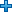 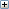 1United States of America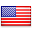 -7F-38136 IC133 OC128 OC137 IC534McCarthy, Denny-8F-1968 IC68 OC67 OC64 IC267DeChambeau, Bryson+1F-1669 IC67 OC61 OC73 IC270Hossler, Beau+3F-968 IC66 OC68 OC75 IC2772Canada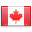 -11F-36134 IC136 OC133 OC133 IC536Svensson, Adam-7F-1769 IC69 OC66 OC65 IC269Conners, Corey-4F-1666 IC69 OC67 OC68 IC270Pendrith, Taylor-2F-1268 IC67 OC69 OC70 IC2743Spain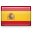 -10F-35138 IC133 OC132 OC134 IC537Rahm, Jon-5F-2370 IC64 OC62 OC67 IC263Galiano, Mario-5F-1268 IC69 OC70 OC67 IC274Berna, Daniel-3F+475 IC69 OC77 OC69 IC2904Sweden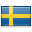 -6F-34134 IC135 OC131 OC138 IC538Kinhult, Marcus-2F-1865 IC66 OC67 OC70 IC268Blomme, Adam-4F-972 IC69 OC68 OC68 IC277Ronneblad, Hannes+1F-669 IC74 OC64 OC73 IC2805Argentina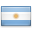 -9F-33135 IC133 OC136 OC135 IC539Tosti, Alejandro-5F-2068 IC67 OC64 OC67 IC266Lopez Rivarola, Jaime-2F-967 IC66 OC74 OC70 IC277Simaski, Matias-4F-472 IC70 OC72 OC68 IC282T6France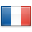 -13F-32140 IC134 OC135 OC131 IC540Perez, Victor-6F-2069 IC65 OC66 OC66 IC266Sordet, Clement-3F-771 IC69 OC70 OC69 IC279Sciot Siegrist, Robin-7F-272 IC78 OC69 OC65 IC284T6England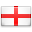 -12F-32136 IC135 OC137 OC132 IC540Stow, Benjamin-4F-1667 IC67 OC68 OC68 IC270Evans, Ryan-8F-1372 IC68 OC69 OC64 IC273Chesters, AshleyEvenF-469 IC72 OC69 OC72 IC282T6Australia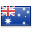 -9F-32137 OC136 IC132 OC135 IC540Herbert, Lucas-6F-2069 OC64 IC67 OC66 IC266Ruffels, Ryan-3F-1168 OC73 IC65 OC69 IC275Drakeford, Geoff-3F-371 OC72 IC71 OC69 IC2839Scotland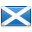 -11F-30138 IC133 OC138 OC133 IC542Neil, Bradley-7F-1372 IC65 OC71 OC65 IC273Forrest, Grant+2F-768 IC68 OC69 OC74 IC279Robb, Chris-4F-570 IC74 OC69 OC68 IC28110Switzerland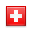 -9F-28134 IC135 OC140 OC135 IC544Rusch, Benjamin-5F-1568 IC66 OC70 OC67 IC271Eggenberger, Mathias-4F-866 IC69 OC75 OC68 IC278Iten, Marco+1F-172 IC70 OC70 OC73 IC28511Ireland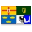 -7F-27138 IC138 OC132 OC137 IC545Moynihan, Gavin-2F-1369 IC70 OC64 OC70 IC273Dunne, Paul-5F-1170 IC70 OC68 OC67 IC275Hurley, Gary-2F-569 IC68 OC74 OC70 IC28112Germany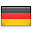 -10F-26137 OC137 IC138 OC134 IC546Long, HurlyEvenF-1067 OC69 IC68 OC72 IC276Rottluff, Maximilian-7F-971 OC71 IC70 OC65 IC277Mehles, Maximilian-3F-870 OC68 IC71 OC69 IC278T13Belgium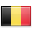 -12F-24138 OC138 IC140 OC132 IC548Hesbois, Kevin-6F-1170 OC68 IC71 OC66 IC275Detry, Thomas-6F-668 OC70 IC76 OC66 IC280Echikson, Samuel+4F+975 OC75 IC69 OC76 IC295T13Italy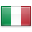 -9F-24140 IC134 OC139 OC135 IC548Paratore, Renato-6F-1669 IC67 OC68 OC66 IC270Di Nitto, Enrico-3F-371 IC70 OC73 OC69 IC283Migliozzi, Guido-1F-275 IC67 OC71 OC71 IC284T13Denmark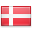 -7F-24133 OC140 IC138 OC137 IC548Leth Simonsen, Martin-3F-1467 OC70 IC66 OC69 IC272Kristensen, Nicolai-4F-1066 OC70 IC72 OC68 IC276Noergaard Moeller, Niklas+1F+572 OC70 IC76 OC73 IC29116Chinese Taipei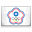 -4F-23137 OC137 IC135 OC140 IC549Pan, Cheng-Tsung-3F-1070 OC70 IC67 OC69 IC276Yu, Chun-An-1F-667 OC67 IC75 OC71 IC280Wang, Wei-Lun+2F+475 OC73 IC68 OC74 IC29017Mexico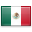 -3F-22138 IC136 OC135 OC141 IC550Ruiz De La Concha, Gerardo+1F-1268 IC67 OC66 OC73 IC274Terrazas Morales, Aaron-4F-870 IC71 OC69 OC68 IC278Ortiz Becerra, Alvaro+2F-271 IC69 OC70 OC74 IC28418Republic of Korea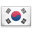 -8F-21142 OC138 IC135 OC136 IC551Youm, Eun-Ho-6F-1371 OC67 IC69 OC66 IC273Kim, Nam-Hun-2F-671 OC71 IC68 OC70 IC280Kong, Tae-Hyun-1F-173 OC74 IC67 OC71 IC285T19Chile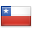 -3F-18136 OC139 IC138 OC141 IC554Dominguez, MatiasEvenF-1167 OC68 IC68 OC72 IC275Pereira, Guillermo-3F-769 OC71 IC70 OC69 IC279Cancino, Martin+1F+569 OC77 IC72 OC73 IC291T19Austria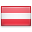 -3F-18140 IC135 OC138 OC141 IC554Lipold, LukasEvenF-772 IC66 OC69 OC72 IC279Goger, Robin-2F-669 IC69 OC72 OC70 IC280Maukner, Markus-1F-371 IC72 OC69 OC71 IC28321Colombia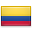 -6F-17141 OC141 IC135 OC138 IC555Gomez, Santiago-4F-971 OC72 IC66 OC68 IC277Echavarria, Nicolas-2F-670 OC69 IC71 OC70 IC280Celia, Ricardo-2F+171 OC77 IC69 OC70 IC287T22New Zealand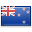 -7F-15144 IC137 OC139 OC137 IC557Munn, Joshua-5F-872 IC69 OC70 OC67 IC278Koh, Tae-2F-672 IC69 OC69 OC70 IC280McCall, Vaughan-1F-174 IC68 OC72 OC71 IC285T22Poland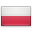 -6F-15142 IC144 OC135 IC136 OC557Meronk, Adrian-6F-1072 IC73 OC66 IC65 OC276Gradecki, MateuszEvenF-570 IC71 OC69 IC71 OC281Szmidt, Jan+2F+1379 IC73 OC74 IC73 OC299T22Czech Republic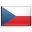 +1F-15135 OC141 IC136 OC145 IC557Zach, Simon+1F-1167 OC67 IC68 OC73 IC275Novak, VitekEvenF-468 OC74 IC68 OC72 IC282Pospisil, Michal+3F+1176 OC78 IC68 OC75 IC297T25Finland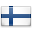 -8F-14144 IC143 OC137 IC134 OC558Eckhardt, Albert-9F-973 IC73 OC69 IC62 OC277Vaisanen, Linus+1F-472 IC70 OC68 IC72 OC282Kulokorpi, Kristian+1F+472 IC73 OC73 IC72 OC290T25Singapore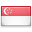 -2F-14142 IC138 OC136 OC142 IC558Woo, Jonathan-1F-870 IC67 OC70 OC71 IC278Poh, Johnson-1F+372 IC73 OC73 OC71 IC289Ong, Marc+4F+881 IC71 OC66 OC76 IC294T25Norway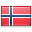 -2F-14141 IC139 OC136 OC142 IC558Johannessen, Kristian+1F-871 IC68 OC66 OC73 IC278Ventura, Kristoffer-3F-670 IC71 OC70 OC69 IC280Halvorsen, Andreas+1F+974 IC78 OC70 OC73 IC295T25Slovenia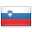 -2F-14140 OC141 IC135 OC142 IC558Gornik, Tim-3F-867 OC73 IC69 OC69 IC278Stirn, Zan Luka+3FEven73 OC68 IC70 OC75 IC286Sarkanj, Enej+1F+274 OC75 IC66 OC73 IC288T29India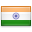 -7F-12141 IC142 OC140 OC137 IC560Mane, Udayan-5F-1468 IC70 OC67 OC67 IC272Garewal, Feroz-2F+473 IC72 OC75 OC70 IC290Gandas, Manu+4F+1576 IC76 OC73 OC76 IC301T29Japan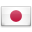 -6F-12138 IC140 OC144 OC138 IC560Koura, Kazuya-3F-369 IC71 OC74 OC69 IC283Ogiso, Takashi-1F-371 IC69 OC72 OC71 IC283Konishi, Kenta-3F-269 IC74 OC72 OC69 IC284T31Puerto Rico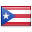 -4F-11137 IC142 OC142 OC140 IC561Esteve, Jeronimo-2F-567 IC73 OC71 OC70 IC281Calvesbert, Robi-2F-472 IC69 OC71 OC70 IC282Figueroa, Edward+2F+570 IC74 OC73 OC74 IC291T31Venezuela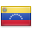 -1F-11139 IC141 OC138 OC143 IC561Garcia, Jorge+1F-1166 IC68 OC68 OC73 IC275Morantes, Gustavo-2F+778 IC75 OC70 OC70 IC293Perazzo, Alejandro+1F+773 IC73 OC74 OC73 IC293T33Brazil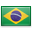 -7F-9140 OC147 IC141 IC135 OC563Tourinho, Andre-5F-668 OC75 IC71 IC66 OC280Pimenta, Thomaz-2F-172 OC72 IC72 IC69 OC285Machado, Herik+3F+1474 OC82 IC70 IC74 OC300T33Thailand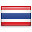 -2F-9140 OC145 IC136 OC142 IC563Yongcharoenchai, Suradit+1F-568 OC71 IC69 OC73 IC281Dejpiratanamongkol, Chanachok-3F-274 OC74 IC67 OC69 IC284Suvajanakorn, Nattawat+3F+772 OC75 IC71 OC75 IC293T35Portugal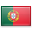 -7F-8143 IC142 OC142 OC137 IC564Carlota, Joao-5F-769 IC69 OC74 OC67 IC279Costa, Goncalo-1F+774 IC73 OC75 OC71 IC293Silva, Tomas-2F+880 IC76 OC68 OC70 IC294T35Malaysia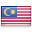 -4F-8143 IC143 OC140 IC138 OC564Green, Gavin Kyle-5F-1168 IC72 OC69 IC66 OC275Khai Jei, Low+1F+375 IC71 OC71 IC72 OC289Muhammad Wafiyuddin, Abdul Manaf+1F+1275 IC76 OC75 IC72 OC298T35Wales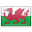 +1F-8138 OC145 IC136 OC145 IC564Boote, David+1F-570 OC73 IC65 OC73 IC281Hearne, Michael+3FEven68 OC72 IC71 OC75 IC286Pugh, RhysEvenF+170 OC73 IC72 OC72 IC28738People's Republic of China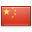 +1F-7142 IC138 OC140 OC145 IC565Dou, ZechengEvenF-468 IC72 OC70 OC72 IC282Bai, Zhengkai+1F+175 IC69 OC70 OC73 IC287Zhang, Jin+2F+374 IC69 OC72 OC74 IC289T39Hong Kong, China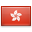 -6F-5141 OC145 IC145 IC136 OC567Mizuno, Shinichi-3F-173 OC71 IC73 IC68 OC285Cheung, Matthew-3FEven70 OC74 IC74 IC68 OC286Liu, Martin+1F+1171 OC82 IC72 IC72 OC297T39Netherlands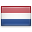 -3F-5142 OC147 IC139 IC139 OC567Van Meijel, Lars-2F-372 OC74 IC68 IC69 OC283Kraaij, Michael-1F+371 OC73 IC75 IC70 OC289Van West, RobbieEvenF+371 OC76 IC71 IC71 OC28941Slovakia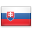 -1F-2144 IC144 OC141 IC141 OC570Valasek, Peter-2FEven75 IC72 OC70 IC69 OC286Friesz, Jan+1F+172 IC72 OC71 IC72 OC287Gabor, Oliver+5F+1272 IC78 OC72 IC76 OC29842Guatemala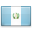 -2F-1148 IC139 OC144 IC140 OC571Rolz, Jose PabloEvenF-174 IC69 OC71 IC71 OC285Barnoya, Sebastian+2F+474 IC70 OC73 IC73 OC290Gurtner, Daniel-2F+679 IC71 OC73 IC69 OC29243South Africa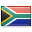 -2F+1144 IC142 OC145 OC142 IC573Lombard, Zander-1F-568 IC71 OC71 OC71 IC281Smith, Jason-1F+878 IC71 OC74 OC71 IC294Roux, Gerlou+2F+1476 IC73 OC77 OC74 IC30044Costa Rica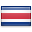 +3F+3146 IC140 OC144 IC145 OC575Mendez, JoseEvenF-571 IC70 OC69 IC71 OC281Ortiz, Alvaro+3F+875 IC70 OC75 IC74 OC294Jimenez, Manuel+13F+4684 IC84 OC80 IC84 OC33245Bermuda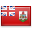 +4F+7142 IC142 OC147 OC148 IC579Dillas, Jarryd+2F+171 IC70 OC72 OC74 IC287Haddrell, Will+2F+973 IC72 OC76 OC74 IC295Phillips, Mark+2F+1471 IC80 OC75 OC74 IC30046Turkey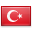 -2F+15152 IC144 OC151 IC140 OC587Kemaloglu, Ediz-6F+276 IC73 OC74 IC65 OC288Akarsu, Serkan+4F+1977 IC71 OC82 IC75 OC305Altuntas, Ali+6F+2176 IC77 OC77 IC77 OC30747Philippines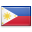 +5F+22148 OC149 IC150 IC147 OC594Zaragosa, Rupert+2F+874 OC74 IC73 IC73 OC294Arevalo, Kristoffer+4F+1675 OC75 IC77 IC75 OC302Tolentino, Raymart+3F+2974 OC80 IC87 IC74 OC315T48Uruguay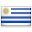 +4F+23150 OC151 IC148 IC146 OC595Alvarez, Juan-1FEven71 OC74 IC71 IC70 OC286Alvarez, Facundo+8F+2679 OC77 IC77 IC79 OC312Acosta, Agustin+5F+3181 OC81 IC79 IC76 OC317T48Guam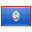 +11F+23144 OC146 IC152 IC153 OC595Hua, Devin+6F+572 OC68 IC74 IC77 OC291Sunga, Louie+14F+2772 OC78 IC78 IC85 OC313Poe, Daryl+5F+3076 OC83 IC81 IC76 OC316T50Islamic Republic of Iran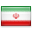 +3F+24144 OC161 IC146 IC145 OC596Keshtavar, Behrod+5F+1574 OC81 IC70 IC76 OC301Karimian Noshahr, Hassan+1F+1670 OC83 IC77 IC72 OC302Khazanbeik, Ali+2F+2178 OC80 IC76 IC73 OC307T50Malta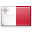 +9F+24146 OC150 IC149 IC151 OC596Borg, Andrew+4F+1172 OC76 IC74 IC75 OC297Holland, Daniel+9F+2077 OC74 IC75 IC80 OC306Verlest Micallef, John+5F+2074 OC76 IC80 IC76 OC30652Fiji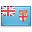 +4F+25143 OC155 IC153 IC146 OC597Lee, Sam+2F+1171 OC77 IC76 IC73 OC297Allen, Olaf Frank Grant+8F+2072 OC78 IC77 IC79 OC306Hussain, Abid+2F+2981 OC80 IC81 IC73 OC31553Russian Federation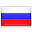 +4F+26144 OC154 IC154 IC146 OC598Morozov, Mikhail-1F+670 OC78 IC74 IC70 OC292Ponomarev, Nikita+5F+2174 OC77 IC80 IC76 OC307Goryainov, Pavel+6F+2677 OC77 IC81 IC77 OC312T54Serbia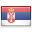 +2F+31154 IC148 OC157 IC144 OC603Ilic, Cedomir-1F+977 IC70 OC78 IC70 OC295Djurdjevic, Ilija+3F+2377 IC79 OC79 IC74 OC309Helc, Ranko+4F+2981 IC78 OC81 IC75 OC315T54Dominican Republic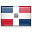 +9F+31152 IC147 OC153 IC151 OC603Vitienes, Ernesto+2F+1775 IC79 OC76 IC73 OC303Pichardo, Francisco+7F+2181 IC71 OC77 IC78 OC307Guerra, Juan Jose+8F+2477 IC76 OC78 IC79 OC31056Jamaica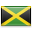 +9F+36149 OC156 IC152 IC151 OC608Morris, Sean+6F+1872 OC79 IC76 IC77 OC304Newnham, Jonathan+3F+1877 OC77 IC76 IC74 OC304Stein, Keith+7F+3377 OC85 IC79 IC78 OC319T57United Arab Emirates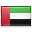 +4F+39156 IC157 OC152 IC146 OC611Al Jasmi, KhalidEvenF+1474 IC77 OC78 IC71 OC300Hamood, Rashid+4F+2582 IC80 OC74 IC75 OC311Al Marzouqi, Sohail+9F+3682 IC82 OC78 IC80 OC322T57Estonia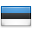 +10F+39156 IC146 OC157 IC152 OC611Jarve, Martin+4F+1976 IC78 OC76 IC75 OC305Palm, Marten+6F+2380 IC71 OC81 IC77 OC309Aadusaar, Sander+6F+3081 IC75 OC83 IC77 OC31659Mauritius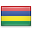 +6F+41155 OC159 IC151 IC148 OC613Bax, Ludovic-2F+1678 OC82 IC73 IC69 OC302Espitalier Noel, Ian+8F+2577 OC77 IC78 IC79 OC311Sussens, Brent+12F+6387 OC85 IC94 IC83 OC34960Greece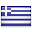 +10F+47149 OC159 IC159 IC152 OC619Koumpakis, Vasileios+9F+2470 OC76 IC84 IC80 OC310Efthymiadis, Nikolaos+1F+2979 OC86 IC78 IC72 OC315Kavadas, Stamatios+14F+4279 OC83 IC81 IC85 OC32861Bahrain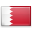 +14F+51154 OC156 IC157 IC156 OC623Mubarak, Hamad+7F+2176 OC76 IC77 IC78 OC307Sultan, Abdulla+12F+3578 OC80 IC80 IC83 OC321Yacoob, Nasser+7F+3679 OC81 IC84 IC78 OC32262Qatar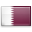 +9F+55153 IC161 OC162 IC151 OC627Al Kaabi, Saleh+3F+2976 IC82 OC83 IC74 OC315Al Shahrani, Ali+13F+3377 IC79 OC79 IC84 OC319Al Shahrani, Abdul Rahman+6F+5190 IC82 OC88 IC77 OC33763Ghana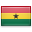 +25F+85164 OC162 IC164 IC167 OC657Owusu-Bonsu, Maxwell+15F+3781 OC78 IC78 IC86 OC323Amenyo, Peter+10F+4883 OC84 IC86 IC81 OC33464Ukraine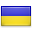 +18F+101170 OC178 IC165 IC160 OC673Badiuk, Artur+6F+4682 OC89 IC84 IC77 OC332Karhapolov, Fedir+17F+6388 OC92 IC81 IC88 OC349Priadko, Emir+12F+6389 OC89 IC88 IC83 OC34965El Salvador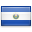 +1817* OC+107179 OC169 IC171 ICAlvarez, Gerardo+8F+5290 OC84 IC85 IC79 OC338Bettaglio, Sebastian+10F+5589 OC85 IC86 IC81 OC341Reyes, Ricardo+2017* OC+102100 OC97 IC100 IC66Gabon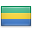 +27F+112174 OC176 IC165 IC169 OC684Aboumi Mouba, Kevin+11F+4988 OC85 IC80 IC82 OC335Mba Agostino, Thomas+19F+7486 OC99 IC85 IC90 OC360Lobo, Leon-Paul+16F+7588 OC91 IC95 IC87 OC36167Kyrgyzstan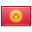 +28F+158189 OC186 IC185 IC170 OC730Surikov, Konstantin+10F+7397 OC96 IC85 IC81 OC359Kim, Sergey+18F+9592 OC100 IC100 IC89 OC381Sazanov, Andrey+21F+9697 OC90 IC103 IC92 OC382Course Legend:IC - Karuizawa 72 Golf East - Iriyama CourseOC - Karuizawa 72 Golf East - Oshitate CourseMy LeaderboardMy LeaderboardMy LeaderboardMy LeaderboardMy LeaderboardMy LeaderboardMy LeaderboardMy LeaderboardMy LeaderboardMy LeaderboardMy LeaderboardMy LeaderboardMy LeaderboardFavSCPos.PlayerClub NameTodayHoleTotalR1R2R3R4TotalTrack your favorite players by adding them to "My Leaderboard."Track your favorite players by adding them to "My Leaderboard."Track your favorite players by adding them to "My Leaderboard."Track your favorite players by adding them to "My Leaderboard."Track your favorite players by adding them to "My Leaderboard."Track your favorite players by adding them to "My Leaderboard."Track your favorite players by adding them to "My Leaderboard."Track your favorite players by adding them to "My Leaderboard."Track your favorite players by adding them to "My Leaderboard."Track your favorite players by adding them to "My Leaderboard."Track your favorite players by adding them to "My Leaderboard."Track your favorite players by adding them to "My Leaderboard."Track your favorite players by adding them to "My Leaderboard."Full LeaderboardFull LeaderboardFull LeaderboardFull LeaderboardFull LeaderboardFull LeaderboardFull LeaderboardFull LeaderboardFull LeaderboardFull LeaderboardFull LeaderboardFull LeaderboardFull LeaderboardFavSCPos.PlayerClub NameTodayHoleTotalR1R2R3R4Total1Rahm, JonESP-5F-2370 IC64 OC62 OC67 IC263T2Herbert, LucasAUS-6F-2069 OC64 IC67 OC66 IC266T2Perez, VictorFRA-6F-2069 IC65 OC66 OC66 IC266T2Tosti, AlejandroARG-5F-2068 IC67 OC64 OC67 IC2665McCarthy, DennyUSA-8F-1968 IC68 OC67 OC64 IC2676Kinhult, MarcusSWE-2F-1865 IC66 OC67 OC70 IC2687Svensson, AdamCAN-7F-1769 IC69 OC66 OC65 IC269T8Paratore, RenatoITA-6F-1669 IC67 OC68 OC66 IC270T8Conners, CoreyCAN-4F-1666 IC69 OC67 OC68 IC270T8Stow, BenjaminENG-4F-1667 IC67 OC68 OC68 IC270T8DeChambeau, BrysonUSA+1F-1669 IC67 OC61 OC73 IC27012Rusch, BenjaminSUI-5F-1568 IC66 OC70 OC67 IC271T13Mane, UdayanIND-5F-1468 IC70 OC67 OC67 IC272T13Leth Simonsen, MartinDEN-3F-1467 OC70 IC66 OC69 IC272T15Evans, RyanENG-8F-1372 IC68 OC69 OC64 IC273T15Neil, BradleySCO-7F-1372 IC65 OC71 OC65 IC273T15Youm, Eun-HoKOR-6F-1371 OC67 IC69 OC66 IC273T15Moynihan, GavinIRL-2F-1369 IC70 OC64 OC70 IC273T19Galiano, MarioESP-5F-1268 IC69 OC70 OC67 IC274T19Pendrith, TaylorCAN-2F-1268 IC67 OC69 OC70 IC274T19Ruiz De La Concha, GerardoMEX+1F-1268 IC67 OC66 OC73 IC274T22Hesbois, KevinBEL-6F-1170 OC68 IC71 OC66 IC275T22Green, Gavin KyleMAS-5F-1168 IC72 OC69 IC66 OC275T22Dunne, PaulIRL-5F-1170 IC70 OC68 OC67 IC275T22Ruffels, RyanAUS-3F-1168 OC73 IC65 OC69 IC275T22Dominguez, MatiasCHIEvenF-1167 OC68 IC68 OC72 IC275T22Zach, SimonCZE+1F-1167 OC67 IC68 OC73 IC275T22Garcia, JorgeVEN+1F-1166 IC68 OC68 OC73 IC275T29Meronk, AdrianPOL-6F-1072 IC73 OC66 IC65 OC276T29Kristensen, NicolaiDEN-4F-1066 OC70 IC72 OC68 IC276T29Pan, Cheng-TsungTPE-3F-1070 OC70 IC67 OC69 IC276T29Long, HurlyGEREvenF-1067 OC69 IC68 OC72 IC276T33Eckhardt, AlbertFIN-9F-973 IC73 OC69 IC62 OC277T33Rottluff, MaximilianGER-7F-971 OC71 IC70 OC65 IC277T33Gomez, SantiagoCOL-4F-971 OC72 IC66 OC68 IC277T33Blomme, AdamSWE-4F-972 IC69 OC68 OC68 IC277T33Lopez Rivarola, JaimeARG-2F-967 IC66 OC74 OC70 IC277T33Hossler, BeauUSA+3F-968 IC66 OC68 OC75 IC277T39Munn, JoshuaNZL-5F-872 IC69 OC70 OC67 IC278T39Terrazas Morales, AaronMEX-4F-870 IC71 OC69 OC68 IC278T39Eggenberger, MathiasSUI-4F-866 IC69 OC75 OC68 IC278T39Gornik, TimSLO-3F-867 OC73 IC69 OC69 IC278T39Mehles, MaximilianGER-3F-870 OC68 IC71 OC69 IC278T39Woo, JonathanSIN-1F-870 IC67 OC70 OC71 IC278T39Johannessen, KristianNOR+1F-871 IC68 OC66 OC73 IC278T46Carlota, JoaoPOR-5F-769 IC69 OC74 OC67 IC279T46Sordet, ClementFRA-3F-771 IC69 OC70 OC69 IC279T46Pereira, GuillermoCHI-3F-769 OC71 IC70 OC69 IC279T46Lipold, LukasAUTEvenF-772 IC66 OC69 OC72 IC279T46Forrest, GrantSCO+2F-768 IC68 OC69 OC74 IC279T51Detry, ThomasBEL-6F-668 OC70 IC76 OC66 IC280T51Tourinho, AndreBRA-5F-668 OC75 IC71 IC66 OC280T51Ventura, KristofferNOR-3F-670 IC71 OC70 OC69 IC280T51Koh, TaeNZL-2F-672 IC69 OC69 OC70 IC280T51Kim, Nam-HunKOR-2F-671 OC71 IC68 OC70 IC280T51Goger, RobinAUT-2F-669 IC69 OC72 OC70 IC280T51Echavarria, NicolasCOL-2F-670 OC69 IC71 OC70 IC280T51Yu, Chun-AnTPE-1F-667 OC67 IC75 OC71 IC280T51Ronneblad, HannesSWE+1F-669 IC74 OC64 OC73 IC280T60Robb, ChrisSCO-4F-570 IC74 OC69 OC68 IC281T60Esteve, JeronimoPUR-2F-567 IC73 OC71 OC70 IC281T60Hurley, GaryIRL-2F-569 IC68 OC74 OC70 IC281T60Lombard, ZanderRSA-1F-568 IC71 OC71 OC71 IC281T60Gradecki, MateuszPOLEvenF-570 IC71 OC69 IC71 OC281T60Mendez, JoseCRCEvenF-571 IC70 OC69 IC71 OC281T60Yongcharoenchai, SuraditTHA+1F-568 OC71 IC69 OC73 IC281T60Boote, DavidWAL+1F-570 OC73 IC65 OC73 IC281T68Simaski, MatiasARG-4F-472 IC70 OC72 OC68 IC282T68Calvesbert, RobiPUR-2F-472 IC69 OC71 OC70 IC282T68Novak, VitekCZEEvenF-468 OC74 IC68 OC72 IC282T68Dou, ZechengCHNEvenF-468 IC72 OC70 OC72 IC282T68Chesters, AshleyENGEvenF-469 IC72 OC69 OC72 IC282T68Vaisanen, LinusFIN+1F-472 IC70 OC68 IC72 OC282T74Drakeford, GeoffAUS-3F-371 OC72 IC71 OC69 IC283T74Koura, KazuyaJPN-3F-369 IC71 OC74 OC69 IC283T74Di Nitto, EnricoITA-3F-371 IC70 OC73 OC69 IC283T74Van Meijel, LarsNED-2F-372 OC74 IC68 IC69 OC283T74Ogiso, TakashiJPN-1F-371 IC69 OC72 OC71 IC283T74Maukner, MarkusAUT-1F-371 IC72 OC69 OC71 IC283T80Sciot Siegrist, RobinFRA-7F-272 IC78 OC69 OC65 IC284T80Konishi, KentaJPN-3F-269 IC74 OC72 OC69 IC284T80Dejpiratanamongkol, ChanachokTHA-3F-274 OC74 IC67 OC69 IC284T80Migliozzi, GuidoITA-1F-275 IC67 OC71 OC71 IC284T80Ortiz Becerra, AlvaroMEX+2F-271 IC69 OC70 OC74 IC284T85Mizuno, ShinichiHKG-3F-173 OC71 IC73 IC68 OC285T85Pimenta, ThomazBRA-2F-172 OC72 IC72 IC69 OC285T85Kong, Tae-HyunKOR-1F-173 OC74 IC67 OC71 IC285T85McCall, VaughanNZL-1F-174 IC68 OC72 OC71 IC285T85Rolz, Jose PabloGUAEvenF-174 IC69 OC71 IC71 OC285T85Iten, MarcoSUI+1F-172 IC70 OC70 OC73 IC285T91Cheung, MatthewHKG-3FEven70 OC74 IC74 IC68 OC286T91Valasek, PeterSVK-2FEven75 IC72 OC70 IC69 OC286T91Alvarez, JuanURU-1FEven71 OC74 IC71 IC70 OC286T91Hearne, MichaelWAL+3FEven68 OC72 IC71 OC75 IC286T91Stirn, Zan LukaSLO+3FEven73 OC68 IC70 OC75 IC286T96Celia, RicardoCOL-2F+171 OC77 IC69 OC70 IC287T96Pugh, RhysWALEvenF+170 OC73 IC72 OC72 IC287T96Friesz, JanSVK+1F+172 IC72 OC71 IC72 OC287T96Bai, ZhengkaiCHN+1F+175 IC69 OC70 OC73 IC287T96Dillas, JarrydBER+2F+171 IC70 OC72 OC74 IC287T101Kemaloglu, EdizTUR-6F+276 IC73 OC74 IC65 OC288T101Sarkanj, EnejSLO+1F+274 OC75 IC66 OC73 IC288T103Poh, JohnsonSIN-1F+372 IC73 OC73 OC71 IC289T103Kraaij, MichaelNED-1F+371 OC73 IC75 IC70 OC289T103Van West, RobbieNEDEvenF+371 OC76 IC71 IC71 OC289T103Khai Jei, LowMAS+1F+375 IC71 OC71 IC72 OC289T103Zhang, JinCHN+2F+374 IC69 OC72 OC74 IC289T108Berna, DanielESP-3F+475 IC69 OC77 OC69 IC290T108Garewal, FerozIND-2F+473 IC72 OC75 OC70 IC290T108Kulokorpi, KristianFIN+1F+472 IC73 OC73 IC72 OC290T108Barnoya, SebastianGUA+2F+474 IC70 OC73 IC73 OC290T108Wang, Wei-LunTPE+2F+475 OC73 IC68 OC74 IC290T113Noergaard Moeller, NiklasDEN+1F+572 OC70 IC76 OC73 IC291T113Cancino, MartinCHI+1F+569 OC77 IC72 OC73 IC291T113Figueroa, EdwardPUR+2F+570 IC74 OC73 OC74 IC291T113Hua, DevinGUM+6F+572 OC68 IC74 IC77 OC291T117Gurtner, DanielGUA-2F+679 IC71 OC73 IC69 OC292T117Morozov, MikhailRUS-1F+670 OC78 IC74 IC70 OC292T119Morantes, GustavoVEN-2F+778 IC75 OC70 OC70 IC293T119Costa, GoncaloPOR-1F+774 IC73 OC75 OC71 IC293T119Perazzo, AlejandroVEN+1F+773 IC73 OC74 OC73 IC293T119Suvajanakorn, NattawatTHA+3F+772 OC75 IC71 OC75 IC293T123Silva, TomasPOR-2F+880 IC76 OC68 OC70 IC294T123Smith, JasonRSA-1F+878 IC71 OC74 OC71 IC294T123Zaragosa, RupertPHI+2F+874 OC74 IC73 IC73 OC294T123Ortiz, AlvaroCRC+3F+875 IC70 OC75 IC74 OC294T123Ong, MarcSIN+4F+881 IC71 OC66 OC76 IC294T128Ilic, CedomirSRB-1F+977 IC70 OC78 IC70 OC295T128Halvorsen, AndreasNOR+1F+974 IC78 OC70 OC73 IC295T128Haddrell, WillBER+2F+973 IC72 OC76 OC74 IC295T128Echikson, SamuelBEL+4F+975 OC75 IC69 OC76 IC295T132Liu, MartinHKG+1F+1171 OC82 IC72 IC72 OC297T132Lee, SamFIJ+2F+1171 OC77 IC76 IC73 OC297T132Pospisil, MichalCZE+3F+1176 OC78 IC68 OC75 IC297T132Borg, AndrewMLT+4F+1172 OC76 IC74 IC75 OC297T136Muhammad Wafiyuddin, Abdul ManafMAS+1F+1275 IC76 OC75 IC72 OC298T136Gabor, OliverSVK+5F+1272 IC78 OC72 IC76 OC298138Szmidt, JanPOL+2F+1379 IC73 OC74 IC73 OC299T139Al Jasmi, KhalidUAEEvenF+1474 IC77 OC78 IC71 OC300T139Roux, GerlouRSA+2F+1476 IC73 OC77 OC74 IC300T139Phillips, MarkBER+2F+1471 IC80 OC75 OC74 IC300T139Machado, HerikBRA+3F+1474 OC82 IC70 IC74 OC300T143Gandas, ManuIND+4F+1576 IC76 OC73 OC76 IC301T143Keshtavar, BehrodIRI+5F+1574 OC81 IC70 IC76 OC301T145Bax, LudovicMRI-2F+1678 OC82 IC73 IC69 OC302T145Karimian Noshahr, HassanIRI+1F+1670 OC83 IC77 IC72 OC302T145Arevalo, KristofferPHI+4F+1675 OC75 IC77 IC75 OC302148Vitienes, ErnestoDOM+2F+1775 IC79 OC76 IC73 OC303T149Newnham, JonathanJAM+3F+1877 OC77 IC76 IC74 OC304T149Morris, SeanJAM+6F+1872 OC79 IC76 IC77 OC304T151Jarve, MartinEST+4F+1976 IC78 OC76 IC75 OC305T151Akarsu, SerkanTUR+4F+1977 IC71 OC82 IC75 OC305T153Verlest Micallef, JohnMLT+5F+2074 OC76 IC80 IC76 OC306T153Allen, Olaf Frank GrantFIJ+8F+2072 OC78 IC77 IC79 OC306T153Holland, DanielMLT+9F+2077 OC74 IC75 IC80 OC306T156Khazanbeik, AliIRI+2F+2178 OC80 IC76 IC73 OC307T156Ponomarev, NikitaRUS+5F+2174 OC77 IC80 IC76 OC307T156Altuntas, AliTUR+6F+2176 IC77 OC77 IC77 OC307T156Pichardo, FranciscoDOM+7F+2181 IC71 OC77 IC78 OC307T156Mubarak, HamadBRN+7F+2176 OC76 IC77 IC78 OC307T161Djurdjevic, IlijaSRB+3F+2377 IC79 OC79 IC74 OC309T161Palm, MartenEST+6F+2380 IC71 OC81 IC77 OC309T163Guerra, Juan JoseDOM+8F+2477 IC76 OC78 IC79 OC310T163Koumpakis, VasileiosGRE+9F+2470 OC76 IC84 IC80 OC310T165Hamood, RashidUAE+4F+2582 IC80 OC74 IC75 OC311T165Espitalier Noel, IanMRI+8F+2577 OC77 IC78 IC79 OC311T167Goryainov, PavelRUS+6F+2677 OC77 IC81 IC77 OC312T167Alvarez, FacundoURU+8F+2679 OC77 IC77 IC79 OC312169Sunga, LouieGUM+14F+2772 OC78 IC78 IC85 OC313T170Efthymiadis, NikolaosGRE+1F+2979 OC86 IC78 IC72 OC315T170Hussain, AbidFIJ+2F+2981 OC80 IC81 IC73 OC315T170Tolentino, RaymartPHI+3F+2974 OC80 IC87 IC74 OC315T170Al Kaabi, SalehQAT+3F+2976 IC82 OC83 IC74 OC315T170Helc, RankoSRB+4F+2981 IC78 OC81 IC75 OC315T175Poe, DarylGUM+5F+3076 OC83 IC81 IC76 OC316T175Aadusaar, SanderEST+6F+3081 IC75 OC83 IC77 OC316177Acosta, AgustinURU+5F+3181 OC81 IC79 IC76 OC317T178Stein, KeithJAM+7F+3377 OC85 IC79 IC78 OC319T178Al Shahrani, AliQAT+13F+3377 IC79 OC79 IC84 OC319180Sultan, AbdullaBRN+12F+3578 OC80 IC80 IC83 OC321T181Yacoob, NasserBRN+7F+3679 OC81 IC84 IC78 OC322T181Al Marzouqi, SohailUAE+9F+3682 IC82 OC78 IC80 OC322183Owusu-Bonsu, MaxwellGHA+15F+3781 OC78 IC78 IC86 OC323184Kavadas, StamatiosGRE+14F+4279 OC83 IC81 IC85 OC328T185Badiuk, ArturUKR+6F+4682 OC89 IC84 IC77 OC332T185Jimenez, ManuelCRC+13F+4684 IC84 OC80 IC84 OC332187Amenyo, PeterGHA+10F+4883 OC84 IC86 IC81 OC334188Aboumi Mouba, KevinGAB+11F+4988 OC85 IC80 IC82 OC335189Al Shahrani, Abdul RahmanQAT+6F+5190 IC82 OC88 IC77 OC337190Alvarez, GerardoESA+8F+5290 OC84 IC85 IC79 OC338191Bettaglio, SebastianESA+10F+5589 OC85 IC86 IC81 OC341T192Sussens, BrentMRI+12F+6387 OC85 IC94 IC83 OC349T192Priadko, EmirUKR+12F+6389 OC89 IC88 IC83 OC349T192Karhapolov, FedirUKR+17F+6388 OC92 IC81 IC88 OC349195Surikov, KonstantinKGZ+10F+7397 OC96 IC85 IC81 OC359196Mba Agostino, ThomasGAB+19F+7486 OC99 IC85 IC90 OC360197Lobo, Leon-PaulGAB+16F+7588 OC91 IC95 IC87 OC361198Kim, SergeyKGZ+18F+9592 OC100 IC100 IC89 OC381199Sazanov, AndreyKGZ+21F+9697 OC90 IC103 IC92 OC382200Reyes, RicardoESA+2017* OC+102100 OC97 IC100 ICCourse Legend:IC - Karuizawa 72 Golf East - Iriyama CourseOC - Karuizawa 72 Golf East - Oshitate Course